COMMUNAUTÉ EN RECHERCHE (26)Identité et mission du frère religieux dans l'ÉgliseJe vous salue Marie :           Nous venons à toi, Mère de notre Seigneur et Mère de nous tous, pour te remercier de ton Oui qui nous a donné l'incarnation du propre Oui de Dieu et a apporté la vie dans sa plénitude. Nous te demandons, apprends-nous à te suivre en disant notre Oui avec foi et courage. Tu connais le coût de vivre le Oui ; protège notre intégrité et notre joie. Demande à ton divin Fils la grâce de toujours répéter notre Oui avec un abandon toujours plus grand et d'expérimenter comment cela augmente le sens de notre vie. Sous ton inspiration, nous pouvons contribuer à construire le Royaume de Dieu aujourd'hui et chaque jour, pour les siècles des siècles. Amen.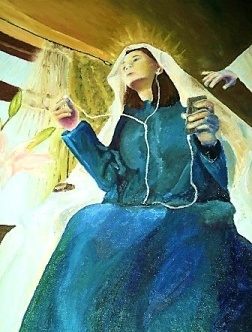 Réflexion :Au début de son expérience vocationnelle (cf. Ac 22, 3-21), l'apôtre Paul demande : "Que dois-je faire, Seigneur ?" La question signale le changement radical d'attitude qui s'est produit en lui, ayant quitté son propre chemin pour suivre celui de Jésus. La réponse ne se trouvera pas dans l'accomplissement exact de la loi et des traditions de la Synagogue, mais plutôt dans l'écoute des personnes, la réflexion sur les événements quotidiens et la contemplation de la Parole.Les Frères religieux, en affrontant le présent, doivent risquer de poser la même question que Paul : "Que dois-je faire, Seigneur ?" mais cette question n'est sincère que si elle est précédée de la volonté de "se lever", car c'est la première réponse requise (cf. Ac 22,10.16). En d'autres termes, la fidélité au temps présent exige la volonté personnelle de changer et d'être dérangé. Sans cela, il n'y a guère d'intérêt à renouveler les structures.Un Frère ne se pose pas la question de lui-même mais dirige sa question vers le Seigneur Jésus parce qu'il veut connaître et faire sa volonté. Il devra être un contemplatif, être capable de Le trouver dans les personnes et dans les événements quotidiens à la lumière de la Parole. Cette illumination permet au Frère d'interpréter la vie quotidienne avec le cœur de Dieu et de vivre chaque moment comme un temps de grâce et de salut.La vie consacrée, comme toutes les formes de vie chrétienne, est une recherche de la perfection dans l'amour. La vocation du Frère et son engagement à être la mémoire de cette obligation pour tous est aussi le motif d'un plus grand effort. Dans cette recherche, ils doivent être très attentifs à l'érosion de la vie fraternelle en communauté. Il existe de nombreux facteurs qui tendent à la détruire si les Frères n'y travaillent pas quotidiennement et ne réparent pas les dommages ou les frictions qui se produisent. Une partie du processus de conversion consiste à revenir continuellement à l'essentiel, à leur mission prophétique dans l'Église : vivre la fraternité comme un don de Dieu et la renforcer avec l'aide de Dieu et l'engagement des Frères, à l'intérieur de la communauté et aussi à l'extérieur de la communauté.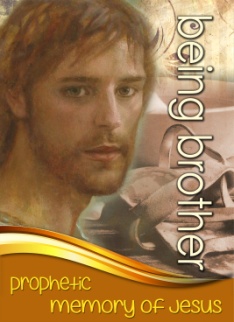 Lecture spirituelle : Le Père Champagnat au Frère Laurent On peut être solidement vertueux et avoir un mauvais caractère ; mais le caractère défectueux d'un seul frère suffit pour troubler l'unité d'une maison et faire souffrir tous les membres de la communauté. On peut être régulier, pieux, zélé pour sa sanctification, on peut, en un mot, aimer Dieu et le prochain, sans avoir la perfection de la charité, c'est-à-dire les "petites vertus" qui sont les fruits, la parure et la couronne de la charité. Sans la pratique quotidienne et habituelle des petites vertus, il n'y a pas d'unité parfaite dans les communautés. La négligence ou l'absence des petites vertus est la cause principale, et je dirais même la seule, des dissensions, des divisions et des discordes entre les personnes.Psaume responsorial : 42 (Comme le cerf) Refrain :Comme le cerf se languit des ruisseaux,alors je me languis, je me languis, je me languis de toi.Verset 1Mon âme a soif de toi, Dieu qui est ma vie !Quand est-ce que je verrai, quand est-ce que je verrai,voir le visage de Dieu ? (Refrain)Verset 2Les échos se rencontrent comme si la profondeur appelait la profondeur,au-dessus de ma tête, toutes tes eaux puissantes,qui m'envahit.     (Refrain)   Verset 3L'ennemi prend plaisir à me narguer continuellement :"Où est Dieu, où est votre Dieu ?"Où, ô où, es-tu ? (Refrain)Verset 4Défends-moi, Dieu, envoie ta lumière et ta vérité,ils me conduiront à ta montagne sainte,à ta demeure.  (Refrain)Verset 5Puis je me rendrai à l'autel de mon Dieu.Je te loue, ô ma joie et mon allégresse,Je louerai ton nom.  (Refrain)Moment de silence : Une musique silencieuse est jouéeL'évangile du jour : Intercessions personnelles :Notre Père :Prière finale :Créateur et Père, nous te remercions pour le don de la vie alors que nous sommes réunis aujourd'hui, conscients du fait que tu nous as choisis pour être tes co-créateurs, ton peuple en mission pour apporter la Bonne Nouvelle de Jésus à notre monde. Il s'agit d'une participation merveilleuse et impressionnante à l'œuvre salvatrice et vivifiante de ton Fils, et nous relevons le défi d'aujourd'hui, en comptant entièrement sur ton être-avec-nous comme notre force, notre sagesse et notre amour. Ensemble, un monde plus sensible à la compassion de ton amour inconditionnel et indéfectible. Tout comme tu es l'inspiration de nos vies, nous prions pour que nos vies puissent inspirer des hommes et des femmes à travailler avec nous dans notre famille mariste, dans notre vie de service aux nécessiteux et aux marginalisés de notre petit monde afin que ton règne vienne sur la terre. Amen.